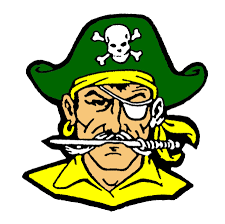 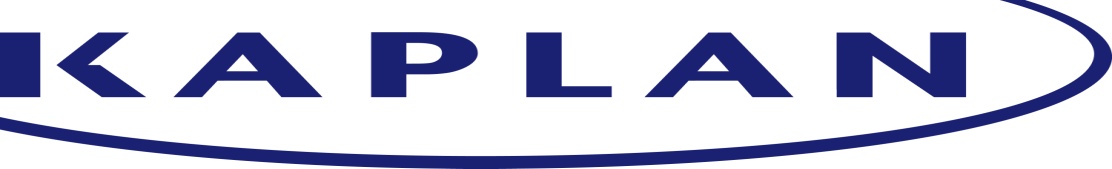 Take a Kaplan SAT vs ACT Practice Test! The practice test is proctored like the real thing, except your scores won’t go on record!Sponsored by the West Windsor High School South PTSA & Kaplan Test PrepThe West Windsor High School South PTSA will offer a SAT vs ACT combo Practice Test on Saturday, April 1st   The test event helps students not only practice important tests in a real world setting, but also identify areas to help them improve their scores before taking their official exams.   Test participants will receive a detailed score report highlighting their personal strengths and weaknesses immediately after the test!  Great news -- students will leave the practice test with their scores. They will need to bring a fully charged smartphone or tablet to use only after the completion of the test for scoring it. In order for the scoring to work properly, students must be registered for the practice test NO LATER than the Tuesday March 28th. If you have more than one student testing, please use unique email addresses for each student.Which Test Should You Take?SAT vs ACT Practice Test Event:Date: Saturday, April 1, 2017Time: 9:00AM – 1:00PM- Please arrive 15-20 minutes early.Location: West Windsor High School South- 600 WingPayment: The West Windsor High School South PTSA will collect a $6 registration fee for all NON PTSA members. Payment may be made the day of the test.  Please bring cash or a check made payable to the South PTSA. To Bring:  Follow actual test guidelines; #2 pencils, calculator, snacks and drinks will be allowed.  All students should bring a fully charged smart phone or tablet. Please feel free to contact Kaplan Program Manager, Ashley LaFrance, at Ashley.lafrance@kaplan.com with any questions. Note: This practice test is for students to familiarize themselves in preparation for the official tests. Scores are not reported to the school or any reporting agency. Results are solely for students' personal use.ACTNew SAT (2017 graduates & younger)3 hours 25 minutes (w/ Essay)3 hours (w/out optional Essay)Question formats are more straightforwardQuestions align more closely with curriculum Tests knowledge gained in schooltaught in schoolTime per question is quicker but less complexNo sentence completion questionsNo penalty for incorrect responsesNo penalty for incorrect responses